УГОДАміж Кабінетом Міністрів України та Урядом Італійської Республікипро взаємне визнання та обмін посвідчень водіяКабінет Міністрів України та Уряд Італійської Республіки
(далі – Договірні Сторони), кожна з урахуванням зобов’язань, які випливають з двосторонніх та багатосторонніх договорів, зокрема з урахуванням зобов'язань Італійської Сторони, що виходять з її членства в Європейському Союзі, з метою поліпшення безпеки дорожнього транспорту та сприяння дорожньому руху на території держав Договірних Сторін, домовились про таке:Стаття 1Договірні Сторони взаємно визнають, з метою подальшого обміну, посвідчення водія, які не є тимчасовими, є дійсними, та які були видані уповноваженими органами іншої Договірної Сторони відповідно до законодавства її держави, власникам посвідчень водія, місце проживання яких зареєстровано на території держави цієї Договірної Сторони.Стаття 2При тлумаченні статей цієї Угоди під терміном «зареєстроване місце проживання» мається на увазі поняття, визначене та врегульоване законодавством держав Договірних Сторін.Стаття 3Власник посвідчення водія, виданого уповноваженими органами однієї з Договірних Сторін, який має зареєстроване місце проживання на території держави іншої Договірної Сторони, може здійснити обмін посвідчення без необхідності складання теоретичних та практичних іспитів, за виключенням особливих ситуацій, що стосуються осіб з особливими потребами.Власник українського посвідчення водія може здійснити його обмін без складання теоретичних та практичних іспитів, якщо його місце проживання зареєстроване в Італії менше чотирьох років на момент подання заявки про обмін.Уповноважені органи Договірних Сторін можуть вимагати медичну довідку, що засвідчує нормальний психофізичний стан, необхідний для запитуваних категорій посвідчення.Для застосування першого абзацу цієї статті власник посвідчення водія повинен досягти віку, передбаченого законодавством держав Договірних Сторін для видачі категорії посвідчення, для якої подається заявка про обмін.Обмеження на керування та санкції, що можуть передбачатися законодавством держав Договірних Сторін у зв’язку з датою видачі посвідчення водія, застосовуються з посиланням на дату видачі первинного посвідчення водія, на яке подається заявка про обмін.Стаття 4Ця Угода застосовується тільки до посвідчень водія, виданих до отримання власником зареєстрованого місця проживання на території держави іншої Договірної Сторони і у випадку, якщо посвідчення видавалися з тимчасовим терміном дії, застосовується тільки до посвідчень, що стали дійсними на постійній основі до отримання вищезгаданого зареєстрованого місця проживання.Окрім того, ця Угода не застосовується до тих посвідчень водія, які були отримані у свою чергу замість документа, виданого іншою державою і яке не підлягає обміну на території держави Договірної Сторони, що має здійснити подальший обмін.Стаття 5Власник посвідчення водія, виданого уповноваженими органами однієї з Договірних Сторін, здійснює його обмін у разі відповідності цього посвідчення одному із зразків, зазначених у списку зразків, про які йдеться у цій статті та наведених у Додатку ІІІ до цієї Угоди. З метою обміну власник має представити разом з посвідченням водія його фотокопію та офіційний переклад.На момент обміну посвідчення водія, співвідношення категорій посвідчень водія Договірних Сторін визнається на основі таблиць відповідності, що містяться у Додатку II до цієї Угоди. Таблиця відповідності, список зразків посвідчень водія та бланк «Обмін інформацією», про який йдеться в статті 7 цієї Угоди, складають технічні додатки до цієї Угоди, становлять її невід’ємну частину та можуть бути змінені центральними уповноваженими органами Договірних Сторін у випадках, передбачених відповідним законодавством, шляхом обміну повідомленнями, направленими дипломатичними каналами.Центральними уповноваженими органами Договірних Сторін, відповідальними за розгляд запитів щодо обміну посвідчень водія є:а) в Італійській Республіці – Міністерство інфраструктури і транспорту – Департамент наземного транспорту, навігації, загальних справ і персоналу;б) в Україні – Міністерство внутрішніх справ, Головний сервісний центр.У разі зміни центральних уповноважених органів, Договірні Сторони інформують про це одна одну дипломатичними каналами без внесення змін до цієї Угоди.Стаття 6Під час процедури обміну посвідчення водія, уповноважені органи Договірних Сторін вилучають посвідчення, які підлягають обміну, та повертають їх центральним уповноваженим органам Договірних Сторін через дипломатичні представництва та консульські установи.Стаття 7Уповноважений орган Договірної Сторони, яка здійснює обмін посвідчення водія, робить запит дипломатичними каналами до уповноваженого центрального органу іншої Договірної Сторони про надання інформації стосовно посвідчення водія, щодо якого була зроблена заявка на обмін, після того, як зацікавлена особа подала усі необхідні документи.Для запиту та надання інформації уповноважені органи Договірних Сторін використовують бланк «Обмін інформацією», що міститься у
Додатку І до цієї Угоди, використовуючи літери латинського алфавіту.Уповноважений орган Договірної Сторони, який здійснює обмін посвідчення водія, може запитувати через дипломатичні представництва та консульські установи інформацію у центрального уповноваженого органу іншої Договірної Сторони, якщо після отримання заповненого бланку «Обмін інформацією» все ще існують сумніви щодо даних, наведених в ньому.Стаття 8Центральний уповноважений орган Договірної Сторони, що отримує вилучені в результаті здійсненого обміну посвідчення водія, повідомляє центральний уповноважений орган іншої Договірної Сторони в разі наявності відхилень, пов’язаних із дійсністю, справжністю та зазначеними у посвідченнях даними. Така інформація має завжди передаватися дипломатичними каналами.Стаття 9Договірні Сторони до набрання цією Угодою чинності інформують одна одну про адреси центральних уповноважених органів Договірних Сторін, до яких через дипломатичні представництва та консульські установи надсилатимутися вилучені посвідчення відповідно до статті 6 цієї Угоди та до яких надсилатимутися запити щодо отриманням інформації відповідно до першого абзацу статті 7 цієї Угоди.Кожна з Договірних Сторін, крім цього, надає адреси своїх дипломатичних представництв та консульських установ на території держави іншої Договірної Сторони, які виконуватимуть посередницькі функції під час процедур відповідно до статті 6, третього абзацу статті 7 та статті 8 цієї Угоди.Протягом здійснення різних етапів процедури обміну посвідчень водія, для обміну українських посвідчень водія в Італійській Республіці уповноважені органи Італійської Договірної Сторони звертаються до дипломатичного представництва та консульських установ України в Італійській Республіці, у той час як для обміну італійських посвідчень водія в Україні уповноважені органи Української Договірної Сторони звертаються до дипломатичного представництва Італійської Республіки в Україні.Стаття 10Ця Угода набирає чинності через 60 днів з дати отримання Договірними Сторонами дипломатичними каналами останнього письмового повідомлення про виконання ними внутрішньодержавних процедур, необхідних для набрання чинності цією Угодою.Ця Угода укладається строком на п'ять років.Протягом останнього року строку дії Угоди Сторони проводитимуть консультації з метою продовження строку дії цієї Угоди, для уникнення, навіть тимчасового, припинення обміну посвідчень водія.За взаємними письмовими домовленостями Договірних Сторін до цієї Угоди можуть бути внесені зміни та доповнення, які набиратимуть чинності згідно з положеннями абзацу першого цієї статті.Дія цієї Угоди може бути припинена в будь-який момент однією з Договірних Сторін шляхом направлення письмового повідомлення. У такому випадку дія Угоди припиняється через шість місяців після отримання такого повідомлення.На посвідчення чого, ті, що нижче підписалися, належним чином уповноважені своїми урядами, підписали цю Угоду.Учинено в м. Римі 19 листопада 2015 року в двох примірниках, кожний українською та італійською мовами, при цьому обидва тексти мають однакову силу.ДОДАТОК ІALLEGATO IБЛАНК «ОБМІН ІНФОРМАЦІЄЮ»MODULO SCAMBIO DI INFORMAZIONIЗАПИТ(НАЗВА ІТАЛІЙСЬКОГО (УКРАЇНСЬКОГО) УПОВНОВАЖЕНОГО ОРГАНУ)RICHIESTADENOMINAZIONE DELL’AUTORITA’ ITALIANA (UCRAINA)ВІДПОВІДЬ(НАЗВА ІТАЛІЙСЬКОГО (УКРАЇНСЬКОГО) УПОВНОВАЖЕНОГО ОРГАНУ)(RISPOSTA)DENOMINAZIONE DELL’AUTORITA’ UCRAINA (ITALIANA)ДОДАТОК ІІТАБЛИЦЯ ВІДПОВІДНОСТІ для обміну посвідчень водія, виданих в Україні, на італійські документи(*) можлива видача категорії A, якщо водію виповнилося 24 роки. (**) можлива видача категорії C, якщо водію виповнилося 21 рік, або, починаючи
з 18 років для власників CQC (картка кваліфікації водія).(***) можлива видача категорії D, якщо водію виповнилося 24 роки, або, починаючи
з 21 року для власників CQC (картка кваліфікації водія).(****) можлива видача категорії D1, якщо водію виповнилося 21 рік.II.ТАБЛИЦЯ ВІДПОВІДНОСТІдля обміну посвідчень водія, виданих в Італії, на українські документи(застосовується до італійських посвідчень, виданих до 19/01/2013,дати набрання чинності Директиви 2006/126/CE)* посвідчення водія італійської категорії B надає право керування мотоциклами, без обмежень, якщо отримана (шляхом екзамену або обміну) до  01.01.1986.ДЕЯКІ МОЖЛИВІ ПІДКАТЕГОРІЇ, ВИДАНІ В ІТАЛІЇЗ 01/07/1996 ДО НАБРАННЯ ЧИННОСТІ Д.М. 29/03/1999III. ТАБЛИЦЯ ВІДПОВІДНОСТІдля обміну посвідчень водія, виданих в Італії, на українські документи(застосовується до італійських посвідчень, виданих після складання екзамену, починаючи з 19.01.2013, дати набрання чинностіДирективою 2006/126/CE)ДОДАТОК ІІІЗРАЗКИ ІТАЛІЙСЬКИХ ПОСВІДЧЕНЬ ВОДІЯ Зразки посвідчень водія, видані в Італії (наведені від старих до нових):зразок посвідчення водія  МС 701/MEC. Орган, що відповідає за видачу: Префектура;зразок посвідчення водія  МС 701/N. Орган, що відповідає за видачу: Префектура;зразок посвідчення водія  МС 701/C. Орган, що відповідає за видачу: Префектура;зразок посвідчення водія  МС 701/D. Орган, що відповідає за видачу: Префектура;зразок посвідчення водія  МС 701/E. Орган, що відповідає за видачу: M.C.T.C. (інспекція цивільного автомобільного руху та транспортного забезпечення  (Motorizzazione Civile e Trasporti in Concessione).зразок посвідчення водія  МС 701/F, які видаються
з 01 липня 1996 відповідно до Директиви 91/439 CEE. Орган, що відповідає за видачу: M.C.T.C.зразок посвідчення водія  МС 701/F. Нумерація даних на сторінці 2, порівняно зі зразком, зазначеним у пункті 6 була змінена. Орган, що відповідає за видачу: М.С.Т.С.зразок посвідчення водія  МС 720 F відповідно до Директиви 96/47. Орган, що відповідає за видачу: M.C.T.C. Цей зразок може бути двомовним (італійсько-німецьким) лише у разі, якщо посвідчення водія  були видані в м. Больцано.зразок посвідчення водія  МС 701/F відповідно до Директиви 96/47. Орган, що відповідає за видачу: М.С.Т.С. Відрізняється від попереднього через написання “посвідчення водія” також мовами десяти держав, які увійшли в Європейського Союзу 01 травня 2004 року.зразок посвідчення водія  МС 720 F відповідно до Директиви 96/47. Орган, що відповідає за видачу: М.С.Т.С. Відрізняється від попереднього описаного в пункті 9) лише тим, що номер, вказаний на зворотній частині праворуч не надрукований, а має лазерне гравірування, що відчувається на дотик. Цей зразок може бути двомовним (італійсько-німецькою) лише у разі, якщо  посвідчення водія були видані в м. Больцано.зразок посвідчення водія МС 720 P відповідно до Директиви 2006/126. Орган, що відповідає за видачу: МІТ або МС. Цей зразок може бути двомовним (італійсько-німецькою) лише у разі, якщо посвідчення водія були видані в м. Больцано.зразок посвідчення водія  МС 720 P відповідно до Директиви 2006/126. Орган, що відповідає за видачу: МІТ або МС. Відрізняється від попереднього в пункті 11 через напис “ посвідчення водія” також хорватською мовою. Цей зразок  може бути двомовним (італійсько-німецькою) лише у разі, якщо посвідчення водія були видані в м. Больцано.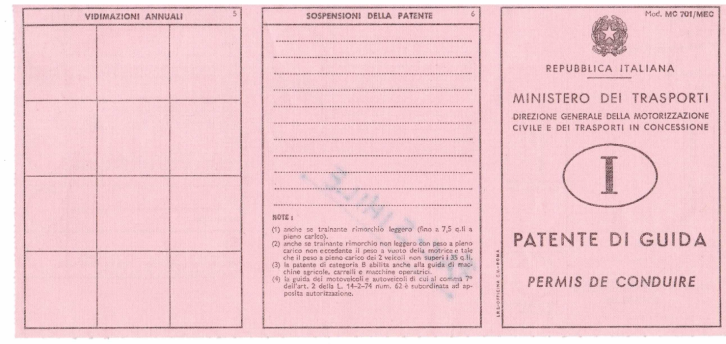 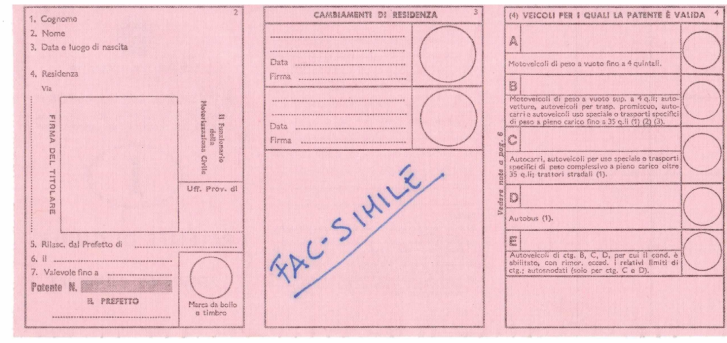 MODELLO INDICATO AL PUNTO 1Зразок посвідчення водія, зазначений у пункті 1Зразок МС 701/MECІталійська РеспублікаМІНІСТЕРСТВО ТРАНСПОРТУГенеральна Дирекція Інспекції Цивільного Автомобільного Руху та Транспортного ЗабезпеченняІПосвідчення водіяСторінка 21.	Прізвище2.	Ім’я3.	Дата і місце народження4.	Місце реєстраціїВулицяПідпис пред’явникаФотографіяПосадова особа Інспекції цивільного автомобільного рухуОфіс, провінція 5.	Видані Префектом6.	Дата видачі7.           Дійсні доНомер посвідченняПрефектФіскальна марка і печаткаСторінка  3 Зміна про місце реєстраціїДатаПідписДатаПідписСторінка 4Автомобілі для яких посвідчення водія є дійсніА Важкі автомобілі можуть  бути пусті  до 4 квінталівBВажкі автомобілі можуть бути пусті не перевищивши 4 квінталів, будь які автомобілі для змішаних транспортних засобів, вантажівки і автомобілі для спеціального використання або спеціальний важкий транспорт  з повним завантаженням до 35 квінталів, (1),( 2). (3).C Вантажівки, автомобілі для спеціального використання або специфічні важкі транспорти повним завантаженням більш ніж 35 квінталів; дорожні трактори (1).DАвтобус (1)EАвтомобільні категорії B, C, D  для яких водій є придатний, з причепом з відносним обмеженням категорії: тягач з причепом (лише для категорій C і D).Сторінка 5Щорічне засвідчення Сторінка 6 Призупинення посвідчення водіяПримітки: Навіть якщо водіння легкого причепа ( до 7,5 квінталів до повного завантаження)Навіть якщо водіння легкового причепа з повним завантаженням не повинно перевищувати  вагу пустого автомобіля, і що ця повна вага завантаження 2 автомобілів не повинна перевищувати 35 квінталів.Водійські права категорії B придатні для водіння сільськогосподарських машин, візків або оперативних машин.Водіння мотоциклів та автомобілів відповідно до 7 пункту,статті 2, законів 14-2-74. Підпорядковується спеціальною авторизацією.   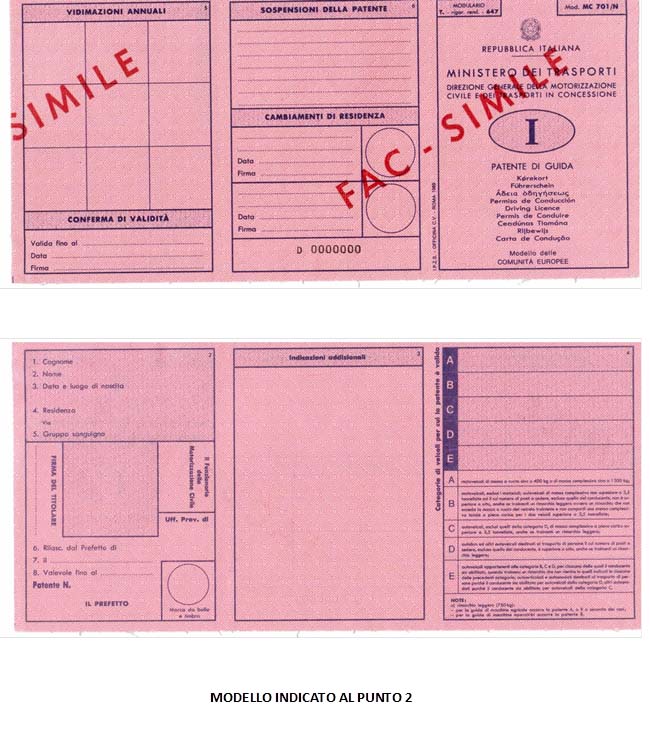 Зразок посвідчення водія, зазначений у пункті 2Зразок МС 701/NІталійська РеспублікаМІНІСТЕРСТВО ТРАНСПОРТУГенеральна Дирекція Інспекції Цивільного Автомобільного Руху та Транспортного ЗабезпеченняІПосвідчення водіяЗразок Європейського СпівтоваристваСторінка 21. Прізвище2. Ім’я3. Дата і місце народження4. Місце реєстраціїВулиця5.Група кровіПідпис пред’явникаФотографіяПосадова особа Інспекції цивільного автомобільного рухуОфіс провінції6. Видані Префектом7. Дата видачі8. Дійсні доНомер посвідчення ПрефектФіскальна марка і печаткаСторінка 3Додаткова інформаціяСторінка 4Категорії автотранспортів для яких є дійсні водійські праваАBCDEА Важкі мотоцикли можуть  бути пусті  до 400 кг. або загальною вагою до 1300 кг.B Автомобілі, крім мотоциклів, автомобілі загальною вагою, що  не перевищує 3,5  тонни і максимальні місця для сидіння, крім місця водія, не має перевищувати 8 місць, навіть якщо буксування легкого причепу, або ж причепу, що не перевищує масу порожнього автомобіля або не призводить до загальної маси повного завантаження  двох автомобілів не перевищуючи 3,5 тон;C автомобіль, крім категорії D, загальна маса повного завантаження    не повинна перевищувати 3,5 тон, навіть якщо, водіння легкого причепа;D автобус, крім інших автомобілів призначений для перевезення пасажирів, чиї місця для сидіння, крім місця водія, або що перевищує вісім, навіть якщо водіння легкого причепа;E автомобілі, що належать до категорії B,C або D, для кожного  з яких водій є кваліфікований, коли буксирування  причепа не включено в попередні категорії, тягачі з напівпричепом і тягачі з причепом, які потрібні для транспортування осіб, водієм, який спроможній для керування автомобілів категорій D, інших автомобілів, якими водій спроможній керувати, за категорією С.Примітки : Легкий причіп (750 кг.) Для керування сільськогосподарськими машинами необхідно мати водійські права типу A,  або B залежно від випадків;Для керування операційними машинами необхідно мати водійські права типу B.Сторінка 5Щорічне засвідченняПідтвердження дійсностіДійсне до ДатаПідпис..Сторінка 6 Призупинення посвідчення водіяЗміна про місце пропискиДатаПідписДатаПідпис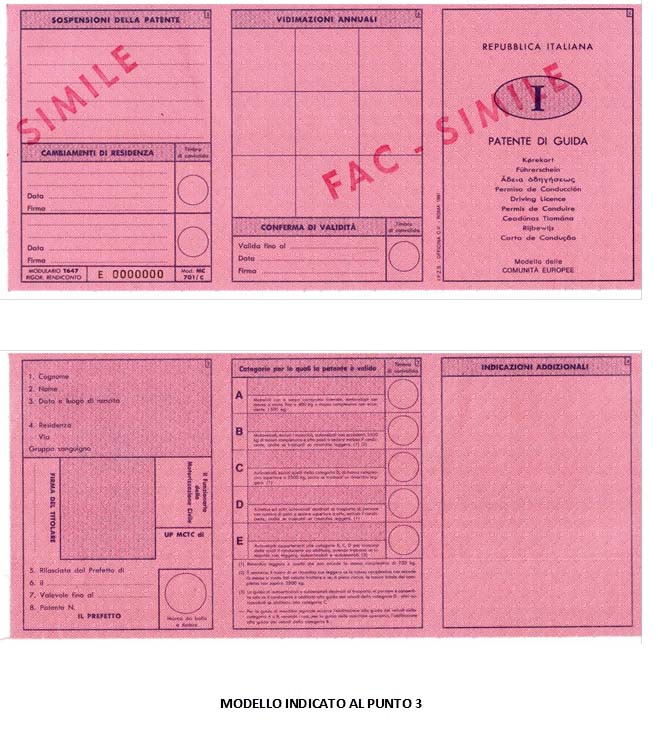 Зразок посвідчення водія, зазначений у пункті 3Італійська РеспублікаІПосвідчення водіяЗразок Європейського СпівтоваристваСторінка 21. Прізвище2. Ім’я3. Дата і місце народження4. Місце реєстраціїВулиця5.	Група кровіПідпис пред’явникаФотографіяПосадова особа Інспекції цивільного автомобільного рухуПідрозділ автомобільної інспекції5.	Видане Префектом6.	Дата видачі7.           Дійсні до8.           Номер посвідченняПрефектФіскальна марка і печаткаСторінка 3АМотоцикли з або без коляски, автомобіль з важкою загальною масою не повинні перевищувати 400 кг, або загальною масою 1300 кг.B Мотоцикли, крім мотоциклів, автомобілі що не перевищують 3500 кг. загальною масою до вісім місць не враховуючи водія, навіть якщо буксирування легких причепів (1) (2).CАвтомобілі, крім категорії D, загальна вага, яких не перевищує 3500 кг, навіть якщо буксирування легкового причепа (1).D Автобус та інші види транспорту, які призначені для транспорту пасажирів з місцями для сидіння до 8, крім місця водія, навіть якщо буксирування легких причепів (1).EАвтомобілі, які належать до категорії B, C, D для кожної з них, водій є придатний, коли буксирування  причепа не включено в попередні категорії, тягачі з напівпричепом і тягачі з причепом. (3)(1)	Легковий причеп, який не перевищує загальну масу до 750 кг.(2)	Дозволене буксирування не легкового причепу, якщо його повна маса не перевищує масу або порожнього транспортного засобу,  який буксирує причеп, та у випадку повного навантаження, повна маса рухомого складу не перевищує 3500 кг.(3)	Водіння тягача з напівпричепом і  тягача з причепом  при перевезенні людей дозволяється лише водію, який має право на водіння транспортного засобу тільки категорії , інші тягачі з напівпричепом підпадають під категорію С.(4)	 Дозволяється водіння мотоциклів  з об’ємом двигуна до 125 кубічних сантиметрів та потужністю до 11 кВт.-	Для водіння  сільськогосподарських транспортних засобів необхідно мати  відкритими категорії А чи B, відповідно до кожного випадку. Для водіння машин, що застосовуються для виконання певних робіт і спеціального транспорту, необхідні  категорії B.Печатка для достовірностіСторінка 4Додаткова інформаціяСторінка 5Тимчасове призупинення посвідчення водіяЗміна місця реєстраціїПечатка для дійсностіДатаПідписДатаПідписЗразок Т647 звітЗразок МС 701/ССторінка 6Щорічне засвідченняПідтвердження дійсностіДійсні доДатаПідписПечатка для достовірності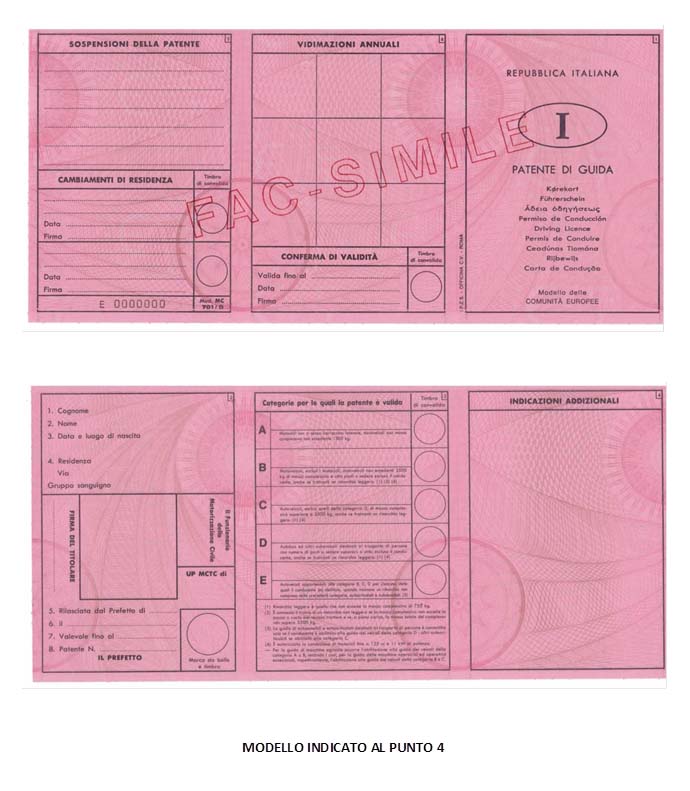 Зразок посвідчення водія, зазначений у пункті 4Італійська РеспублікаІВодійські праваМодель Європейського ЗразкаСторінка 21. Прізвище2. Ім’я3. Число і місце народження4. Місце реєстраціїВулиця5.	Група кровіПідпис власникаФотокарткаПосадова особа Інспекції цивільного автомобільного рухуПідрозділ автомобільної інспекції5.	Видані Префектом6.	Дата видачі7.           Дійсні до8.           Номер посвідченняПрефектФіскальна марка і печаткаСторінка 3Категорії для який водійські права є дійсніСторінка 3АМотоцикли з або без коляски, автомобіль з важкою загальною масою не повинні перевищувати 1300 кг.B Мотоцикли, крім мотоциклів, автомобілі що не перевищують 3500 кг. загальною масою до вісім місць не враховуючи водія, навіть якщо буксирування легких причепів (1) (2) (4).CАвтомобілі, крім категорії D, загальна вага, яких не перевищує 3500 кг, навіть якщо буксирування легкового причепа (1) (4).D Автобус та інші види транспорту, які призначені для транспорту пасажирів з місцями для сидіння до 8, крім місця водія, навіть якщо буксирування легких причепів (1) (4).EАвтомобілі, які належать до категорії B, C, D для кожної з них, водій є придатний, коли буксирування  причепа не включено в попередні категорії, тягачі з напівпричепом і тягачі з причепом. (3)(1)	Легковий причеп, який не перевищує загальну масу до 750 кг.(2)	Дозволене буксирування не легкового причепу, якщо його повна маса не перевищує масу або порожнього транспортного засобу,  який буксирує причеп, та у випадку повного навантаження, повна маса рухомого складу не перевищує 3500 кг.(3)	Водіння тягача з напівпричепом і  тягача з причепом  при перевезенні людей дозволяється лише водію, який має право на водіння транспортного засобу тільки категорії , інші тягачі з напівпричепом підпадають під категорію С.(4)	 Дозволяється водіння мотоциклів  з об’ємом двигуна до 125 кубічних сантиметрів та потужністю до 11 кВт.-	Для водіння  сільськогосподарських транспортних засобів необхідно мати  відкритими категорії А чи B, відповідно до кожного випадку. Для водіння машин, що застосовуються для виконання певних робіт і спеціального транспорту, необхідні  категорії B і C.Печатка для достовірностіСторінка 4Додаткова інформаціяСторінка 5Тимчасове призупинення посвідченняЗміна місця реєстраціїПечатка для підтвердженняДатаПідписДата Підпис Зразок М 701/DСторінка 6Щорічне засвідченняПідтвердження дійсностіПечатка для підтвердження дійсностіДійсне доДата Підпис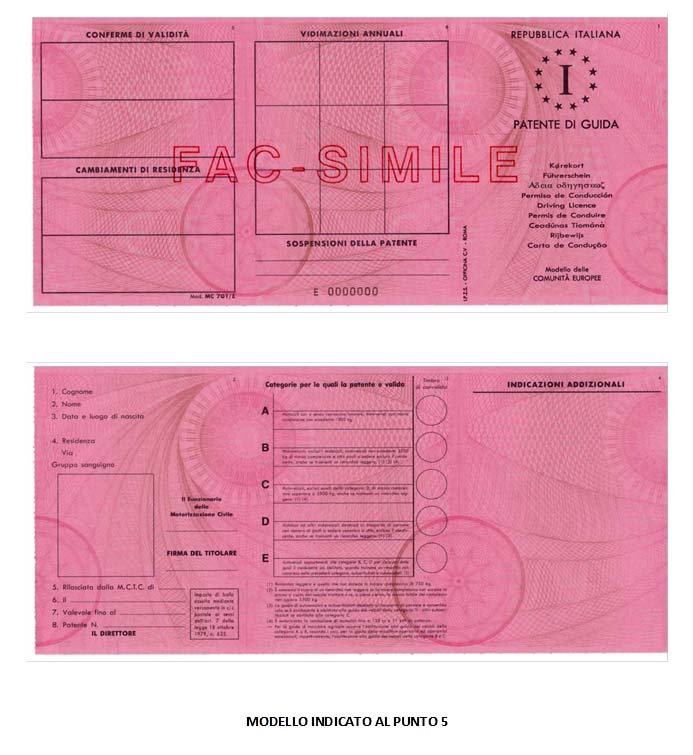 Зразок посвідчення водія, зазначений у пункті 5Італійська РеспублікаМІНІСТЕРСТВО ТРАНСПОРТУІВодійські праваЗразок Європейського СпівтоваристваСторінка 21. Прізвище2. Ім’я3. Дата і місце народження4. Місце реєстраціїВулицяГрупа кровіФотографіяПосадова особа Інспекції цивільного автомобільного рухуПідпис пред’явника5.	Видані Інспекцією Цивільного Автомобільного Руху та Транспортного Забезпечення 6.	Дата видачі7.           Дійсні до8.           Номер посвідченняДиректор ….Фіскальна марка ставиться через урахування грошей на поточний рахунок пошти відповідно до статті 7, закону 18 жовтня 1979, N° 625.Сторінка 3АМотоцикли з або без коляски, автомобіль з важкою загальною масою не повинні перевищувати 1300 кг.B Мотоцикли, крім мотоциклів, автомобілі що не перевищують 3500 кг. загальною масою до вісім місць не враховуючи водія, навіть якщо буксирування легких причепів (1) (2) (4).CАвтомобілі, крім категорії D, загальна вага, яких не перевищує 3500 кг, навіть якщо буксирування легкового причепа (1) (4).D Автобус та інші види транспорту, які призначені для транспорту пасажирів з місцями для сидіння до 8, крім місця водія, навіть якщо буксирування легких причепів (1) (4).EАвтомобілі, які належать до категорії B, C, D для кожної з них, водій є придатний, коли буксирування  причепа не включено в попередні категорії, тягачі з напівпричепом і тягачі з причепом. (3)(1)	Легковий причеп, який не перевищує загальну масу до 750 кг.(2)	Дозволене буксирування не легкового причепу, якщо його повна маса не перевищує масу або порожнього транспортного засобу,  який буксирує причеп, та у випадку повного навантаження, повна маса рухомого складу не перевищує 3500 кг.(3)	Водіння тягача з напівпричепом і  тягача з причепом  при перевезенні людей дозволяється лише водію, який має право на водіння транспортного засобу тільки категорії , інші тягачі з напівпричепом підпадають під категорію С.(4)	 Дозволяється водіння мотоциклів  з об’ємом двигуна до 125 кубічних сантиметрів та потужністю до 11 кВт.-	Для водіння  сільськогосподарських транспортних засобів необхідно мати  відкритими категорії А чи B, відповідно до кожного випадку. Для водіння машин, що застосовуються для виконання певних робіт і спеціального транспорту, необхідні  категорії B і C.Печатка для достовірностіСторінка 4Додаткова інформаціяСторінка 5Підтвердження дійсностіЗміна місця реєстраціїЗразок МС 701/ЕСторінка 6Щорічне засвідченняТимчасове призупинення дії посвідчення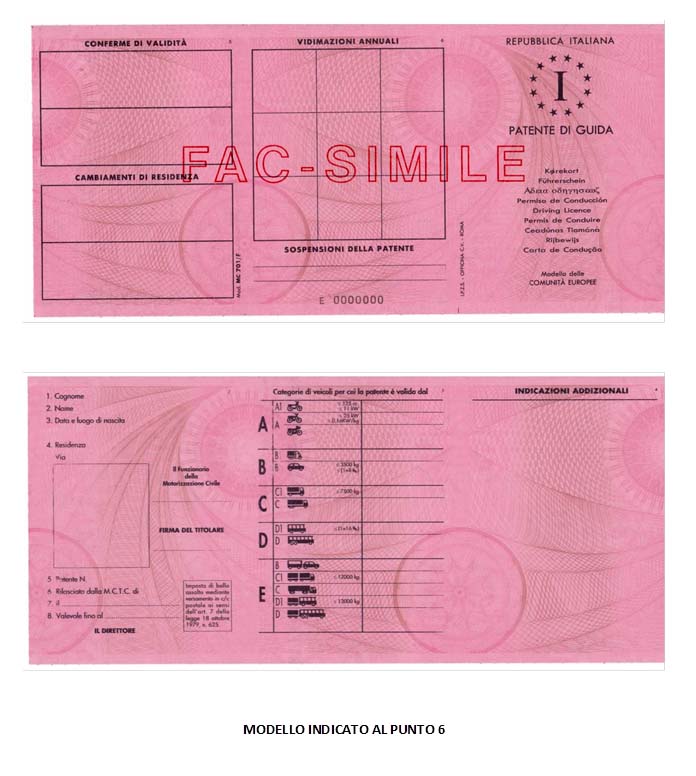 Зразок посвідчення водія, зазначений у пункті 6Італійська РеспублікаІПосвідчення водіяЗразок Європейського СпівтоваристваІнститут поліграфії та монетного двору АТ – РимСторінка 21. Прізвище2. Ім’я3. Дата і місце народження4. Місце реєстрації ВулицяПосадова особа Інспекції цивільного автомобільного рухуПідпис пред’явника5.	Номер посвідчення6. Видане автомобільною інспекцією …7. дата видачі8. Дійсні доФіскальна марка ставиться через урахування грошей на поточний рахунок пошти відповідно до статті 7, закону 18 жовтня 1979, N° 625.Сторінка 3Категорії транспортних засобів щодо яких дійсне посвідчення водія доАА1 – до 125 кубічних сантиметрів, до 11 КВтА2 – до 25 КВт, до 16 КВт/кгББ1 Б – до 3500 кг, до (1+8)СС1 – до 7500 кгСДД1 – до 12000 кгДЕБС1 – до 12000 кгСД1 – до 12000 кгДСторінка 4Додаткова інформаціяСторінка 5Підтвердження дійсностіЗміна місця реєстраціїЗразок МС 701/FСторінка 6Щорічне засвідченняТимчасове призупинення дії посвідчення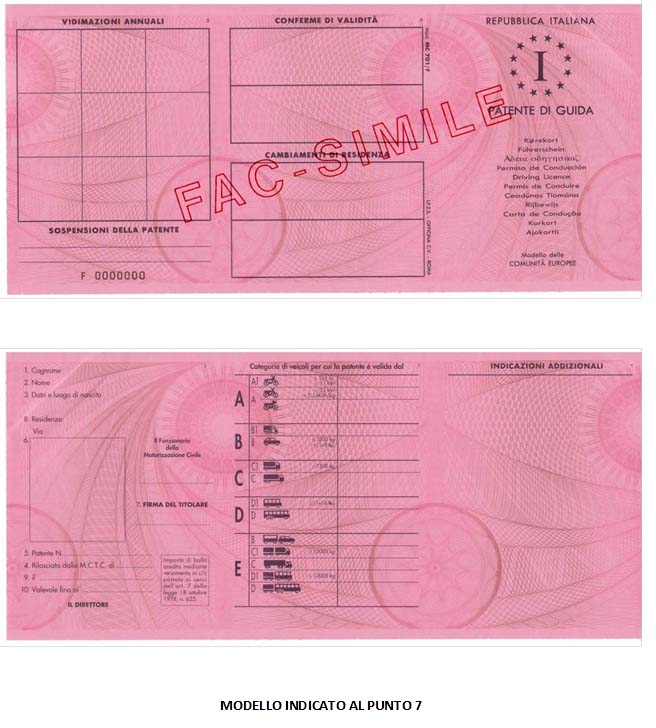 Зразок посвідчення водія, зазначений у пункті 7Італійська РеспублікаІПосвідчення водіяЗразок Європейського СпівтоваристваІнститут поліграфії та монетного двору  – РимСторінка 21. Прізвище2. Ім’я3. Дата і місце народження8. Місце реєстраціївулиця6. ФотографіяПосадова особа Інспекції цивільного автомобільного руху7. Підпис пред’явника5.	Номер посвідчення4. Видане автомобільною інспекцією…9. Дата видачі10. Дійсні доФіскальна марка ставиться через урахування грошей на поточний рахунок пошти відповідно до статті 7, закону 18 жовтня 1979, N° 625.ДиректорСторінка 3Категорії транспортних засобів щодо яких дійсне посвідчення водія доАА1 – до 125 кубічних сантиметрів, до 11 КВтА2 – до 25 КВт, до 16 КВт/кгББ1 Б – до 3500 кг, до (1+8)СС1 – до 7500 кгСДД1 – до (1+16)ДЕБС1 – до 12000 кгСД1 – до 12000 кгДСторінка 4Додаткова інформаціяСторінка 5Підтвердження дійсностіЗміна місця реєстраціїЗразок МС 701/FСторінка 6Щорічне засвідченняТимчасове призупинення дії посвідчення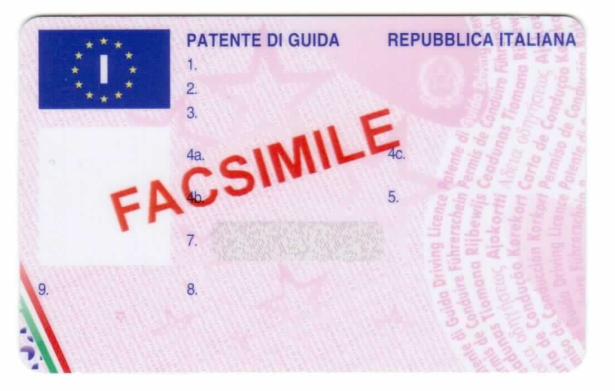 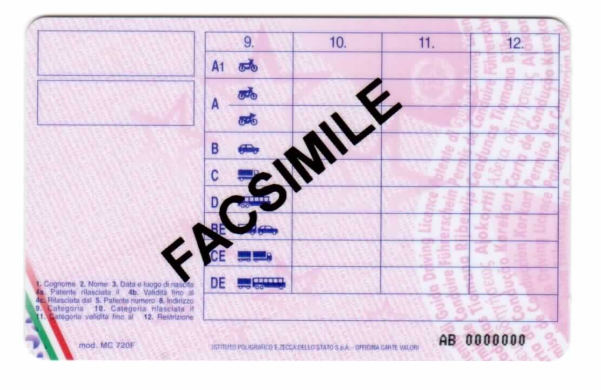 MODELLO INDICATO AL PUNTO 8Зразок посвідчення водія, зазначений у пункті 8Сторінка 1ЗРАЗОКПосвідчення водіяІталійська Республіка1.2.3.4а.4б.4с.5.7.8.9.Сторінка 2.ЗРАЗОК9.10.11.12.1. Прізвище2. Ім’я3. Дата та місце народження4а. Дата видачі посвідчення водія 4б. Термін дії до4с. Орган видачі5. Номер посвідчення8. Адреса9. Категорія10. Дата видачі категорії11. Дата закінчення дії категорії12. ОбмеженняЗразок МС 720F	Інститут поліграфії та монетного двору АТ – завод цінних паперів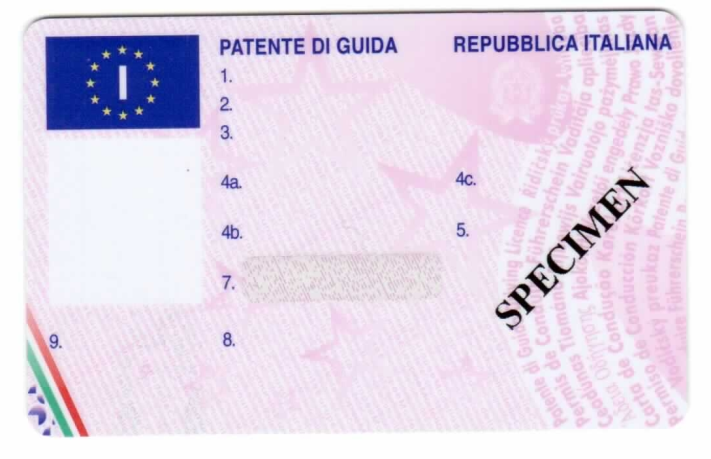 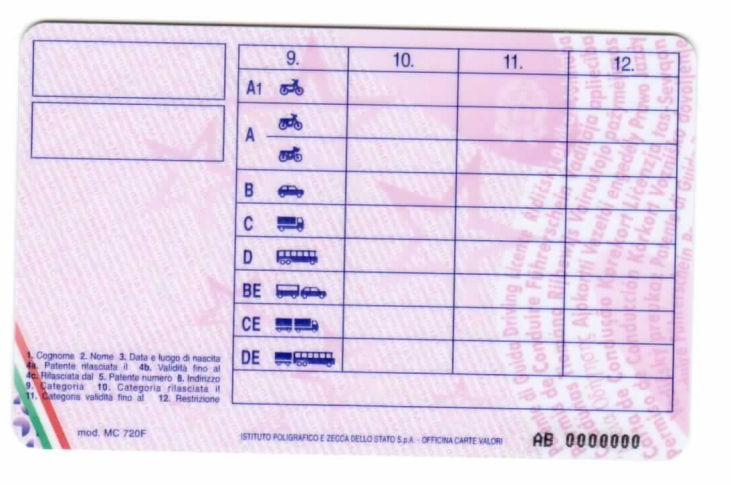 MODELLO INDICATO AL PUNTO 9Зразок посвідчення водія, зазначений у пункті 9Сторінка 1ЗРАЗОКПосвідчення водіяІталійська Республіка1.2.3.4а.4б.4с.5.7.8.9.Сторінка 2.9.10.11.12.1. Прізвище2. Ім’я3. Дата та місце народження4а. Дата видачі посвідчення водія 4б. Термін дії до4с. Орган видачі5. Номер посвідчення8. Адреса9. Категорія10. Дата видачі категорії11. Дата закінчення дії категорії12. ОбмеженняЗразок МС 720F     Інститут поліграфії та монетного двору АТ – завод цінних паперів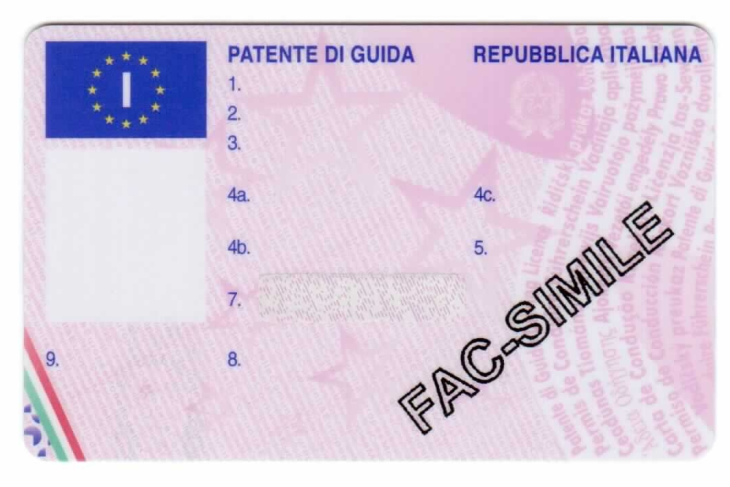 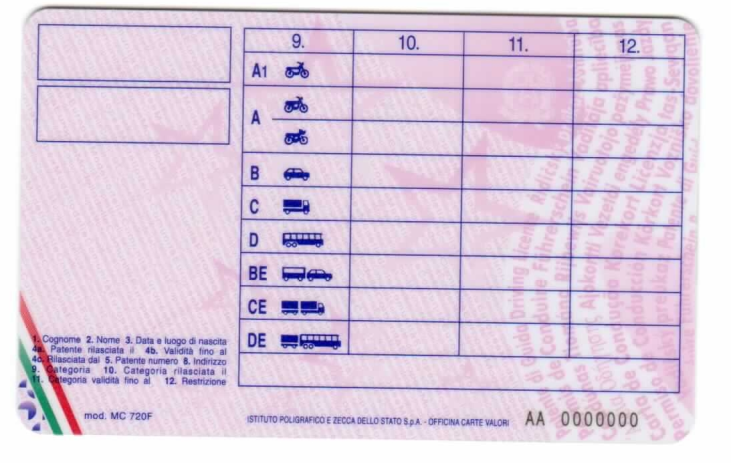 MODELLO INDICATO AL PUNTO 10Зразок посвідчення водія, зазначений у пункті 10Сторінка 1ЗРАЗОКПосвідчення водіяІталійська Республіка1.2.3.4а.4б.4с.5.7.8.9.Сторінка 2.9.10.11.12.1. Прізвище2. Ім’я3. Дата та місце народження4а. Дата видачі посвідчення водія 4б. Термін дії до4с. Орган видачі5. Номер посвідчення8. Адреса9. Категорія10. Дата видачі категорії11. Дата закінчення дії категорії12. ОбмеженняЗразок МС 720F     Інститут поліграфії та монетного двору АТ – завод цінних паперів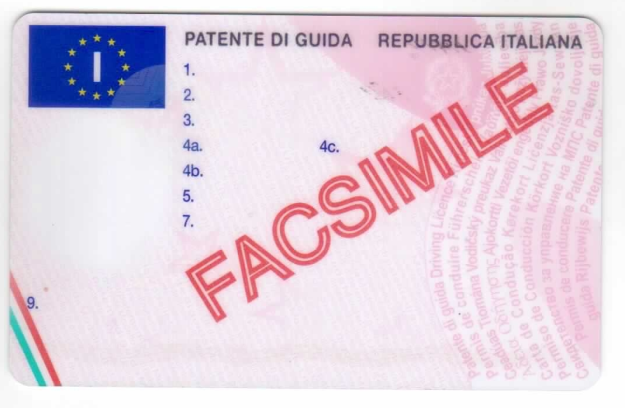 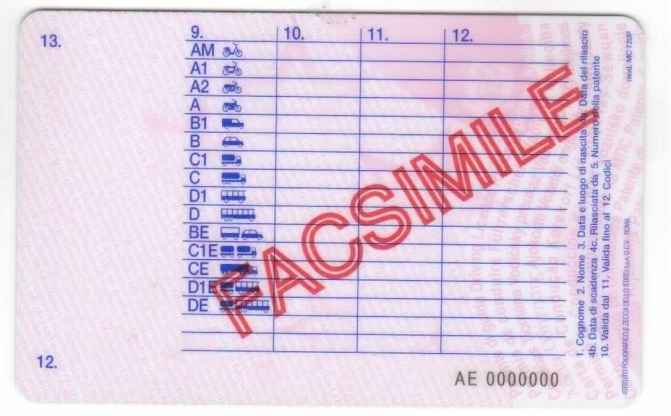 MODELLO INDICATO AL PUNTO 11Зразок посвідчення водія, зазначений у пункті 11Сторінка 1ЗРАЗОКПосвідчення водіяІталійська Республіка1.2.3.4а.4б.4с.5.7.9.Сторінка 2.ЗРАЗОК9. 10.11.12.12.13.1. Прізвище2. Ім’я3. Дата та місце народження4а. Дата видачі посвідчення водія 4б. Термін дії до4с. Орган видачі5. Номер посвідчення9. Категорія10. Дата видачі категорії11. Дата закінчення дії категорії12. КодиЗразок МС 720Р Інститут поліграфії та монетного двору АТ – Рим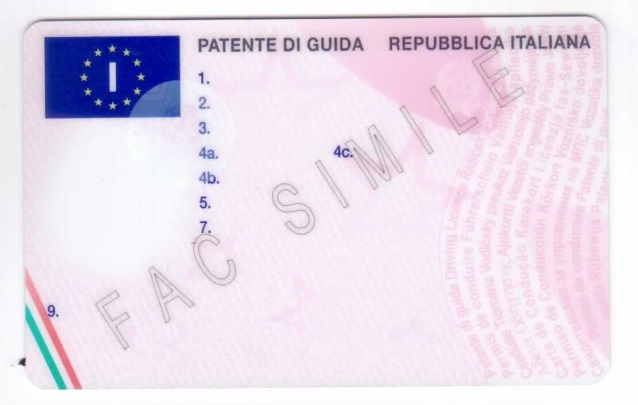 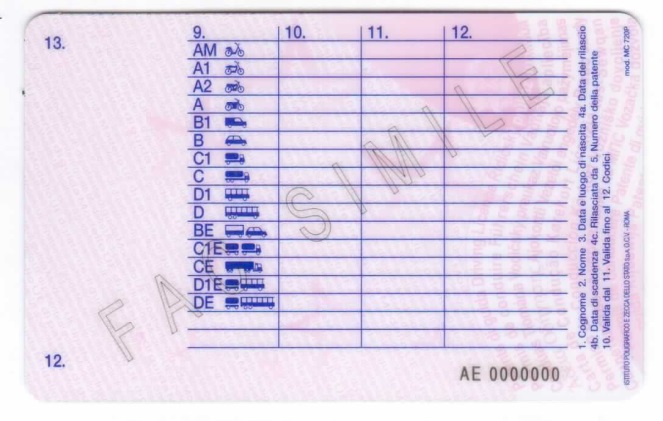 MODELLO INDICATO AL PUNTO 12Зразок посвідчення водія, зазначений у пункті 12Сторінка 1ЗРАЗОКПосвідчення водіяІталійська Республіка1.2.3.4а.4б.4с.5.7.9.Сторінка 2.ЗРАЗОК9. 10.11.12.12.13.1. Прізвище2. Ім’я3. Дата та місце народження4а. Дата видачі посвідчення водія 4б. Термін дії до4с. Орган видачі5. Номер посвідчення9. Категорія10. Дата видачі категорії11. Дата закінчення дії категорії12. КодиЗразок МС 720Р  Інститут поліграфії та монетного двору АТ – РимЗРАЗКИ УКРАЇНСЬКИХ ПОСВІДЧЕНЬ ВОДІЯЗразки бланків посвідчень водія видані в Україні (наведені від старих до нових):зразок посвідчення водія, видавалось в УРСР, видача до 1993 року. Орган, що відповідає за видачу - Державна автомобільна інспекція МВС (ДАІ), матеріал з якого виготовлявся – папір.зразок посвідчення водія, видавалось з 1993 по 1995 роки, посвідчення виготовлюється з паперу та покривається ламінованою плівкою. Розмір посвідчення становить 105x147 (+ 0,5) мм. Реквізити та записи реквізитів виконуються українською мовою. Бланки посвідчень заповнюються чорнилом, кульковою ручкою, за допомогою друкарських машинок або друкарських пристроїв електронно-обчислювальних машин. Записи реквізитів 1, 2, 3, 4 повинні дублюватися літерами латинської абетки. Орган, що відповідає за видачу – ДАІ.зразок посвідчення водія Зам. 4-3168, видавалось в 1995 році, посвідчення виготовлюється з паперу та покривається ламінованою плівкою. Розмір посвідчення становить 105x147 (+ 0,5) мм. Реквізити та записи реквізитів виконуються українською мовою. Бланки посвідчень заповнюються чорнилом, кульковою ручкою, за допомогою друкарських машинок або друкарських пристроїв електронно-обчислювальних машин. Записи реквізитів 1, 2, 3, 4 повинні дублюватися літерами латинської абетки. Орган, що відповідає за видачу – ДАІ.зразок посвідчення водія Зам. 6-3056, видавалось з 1996 по 1998 роки, посвідчення виготовлюється з паперу та покривається ламінованою плівкою. Розмір посвідчення становить 105x147 (+ 0,5) мм. Реквізити та записи реквізитів виконуються українською мовою. Бланки посвідчень заповнюються чорнилом, кульковою ручкою, за допомогою друкарських машинок або друкарських пристроїв електронно-обчислювальних машин. Записи реквізитів 1, 2, 3, 4 повинні дублюватися літерами латинської абетки. Орган, що відповідає за видачу – ДАІ.зразок посвідчення водія Зам. 7-3666, видавалось в 1998 році, посвідчення виготовлюється з паперу та покривається ламінованою плівкою. Розмір посвідчення становить 105x147 (+ 0,5) мм. Реквізити та записи реквізитів виконуються українською мовою. Бланки посвідчень заповнюються чорнилом, кульковою ручкою, за допомогою друкарських машинок або друкарських пристроїв електронно-обчислювальних машин. Записи реквізитів 1, 2, 3, 4 повинні дублюватися літерами латинської абетки. Орган, що відповідає за видачу – ДАІ.зразок посвідчення водія Зам. 8-3185, видавалось в 1998 році, посвідчення виготовлюється з паперу та покривається ламінованою плівкою. Розмір посвідчення становить 105x147 (+ 0,5) мм. Реквізити та записи реквізитів виконуються українською мовою. Бланки посвідчень заповнюються чорнилом, кульковою ручкою, за допомогою друкарських машинок або друкарських пристроїв електронно-обчислювальних машин. Записи реквізитів 1, 2, 3, 4 повинні дублюватися літерами латинської абетки. Орган, що відповідає за видачу – ДАІ.зразок посвідчення водія Зам. 9-3206, видавалось в 1999 році, посвідчення виготовлюється з паперу та покривається ламінованою плівкою. Розмір посвідчення становить 105x147 (+ 0,5) мм. Реквізити та записи реквізитів виконуються українською мовою. Бланки посвідчень заповнюються чорнилом, кульковою ручкою, за допомогою друкарських машинок або друкарських пристроїв електронно-обчислювальних машин. Записи реквізитів 1, 2, 3, 4 повинні дублюватися літерами латинської абетки. Орган, що відповідає за видачу – ДАІ.зразок посвідчення водія Зам. 0-3768, видавалось 2000 по 2002 роки, посвідчення виготовлюється з паперу та покривається ламінованою плівкою. Розмір посвідчення становить 105x147 (+ 0,5) мм. Реквізити та записи реквізитів виконуються українською мовою. Бланки посвідчень заповнюються чорнилом, кульковою ручкою, за допомогою друкарських машинок або друкарських пристроїв електронно-обчислювальних машин. Записи реквізитів 1, 2, 3, 4 повинні дублюватися літерами латинської абетки. Орган, що відповідає за видачу – ДАІ.зразок посвідчення водія Зам. 2-3557, видавалось з 2002 по 2006 роки, посвідчення виготовлюється з паперу та покривається ламінованою плівкою. Розмір посвідчення становить 105x147 (+ 0,5) мм. Реквізити та записи реквізитів виконуються українською мовою. Бланки посвідчень заповнюються чорнилом, кульковою ручкою, за допомогою друкарських машинок або друкарських пристроїв електронно-обчислювальних машин. Записи реквізитів 1, 2, 3, 4 повинні дублюватися літерами латинської абетки. Орган, що відповідає за видачу – ДАІ.зразок посвідчення водія Зам. 6-3316, видавалось в 2006 році, посвідчення виготовлюється з паперу та покривається ламінованою плівкою. Розмір посвідчення становить 105x147 (+ 0,5) мм. Реквізити та записи реквізитів виконуються українською мовою. Бланки посвідчень заповнюються чорнилом, кульковою ручкою, за допомогою друкарських машинок або друкарських пристроїв електронно-обчислювальних машин. Записи реквізитів 1, 2, 3, 4 повинні дублюватися літерами латинської абетки. Орган, що відповідає за видачу – ДАІ.зразок посвідчення водія, видавалось з 2004 по 2005 роки, Національне посвідчення водія виготовляється з полімерного матеріалу формату ІД-1 згідно з ДСТУ 3614-97 (ISO/IEC 7810) "Картки ідентифікаційні. Фізичні характеристики". Записи на лицевому боці реквізитів "Прізвище", "Ім'я. По батькові" дублюються літерами латинського алфавіту. Текст, виділений курсивом, не друкується. Орган, що відповідає за видачу – ДАІ.зразок посвідчення водія Зам.0002-01.2005, видавалось з 2005 по 2013 роки Національне посвідчення водія виготовляється з полімерного матеріалу формату ІД-1 згідно з ДСТУ 3614-97 (ISO/IEC 7810) "Картки ідентифікаційні. Фізичні характеристики". Записи на лицевому боці реквізитів "Прізвище", "Ім'я. По батькові" дублюються літерами латинського алфавіту. Текст, виділений курсивом, не друкується. Орган, що відповідає за видачу – ДАІ.зразок посвідчення водія Зам.0059-2013, видавалось з 2005 по 2013 роки Національне посвідчення водія виготовляється з полімерного матеріалу формату ІД-1 згідно з ДСТУ 3614-97 (ISO/IEC 7810) "Картки ідентифікаційні. Фізичні характеристики". Записи на лицевому боці реквізитів "Прізвище", "Ім'я. По батькові" дублюються літерами латинського алфавіту. Текст, виділений курсивом, не друкується. Орган, що відповідає за видачу – ДАІ.зразок посвідчення водія Зам.0031-2013.02, видавалось в 2013 році Національне посвідчення водія виготовляється з полімерного матеріалу формату ІД-1 згідно з ДСТУ 3614-97 (ISO/IEC 7810) "Картки ідентифікаційні. Фізичні характеристики". Записи на лицевому боці реквізитів "Прізвище", "Ім'я. По батькові" дублюються літерами латинського алфавіту. Текст, виділений курсивом, не друкується. Наявність елементу , що документ може містити безконтактний носій інформації. Орган, що відповідає за видачу – ДАІ.зразок посвідчення водія Зам.14-3269, видається з 2014 року по теперішній час. Національне посвідчення водія виготовляється з полімерного матеріалу формату ІД-1 згідно з ДСТУ 3614-97 (ISO/IEC 7810) "Картки ідентифікаційні. Фізичні характеристики". Записи на лицевому боці реквізитів "Прізвище", "Ім'я. По батькові" дублюються літерами латинського алфавіту. Орган, що відповідає за видачу – ДАІ.Дата підписання:19.11.2015Дата затвердження Україною:16.03.2016Дата набрання чинності для України:29.05.2016За Кабінет Міністрів 
України За Федеральний Уряд 
Республіки Австрія (підпис)(підпис)1.УКРАЇНСЬКЕ (ІТАЛІЙСЬКЕ) ПОСВІДЧЕННЯ ВОДІЯ  №)1.PATENTE DI GUIDA UCRAINA (ITALIANA)  №2.ПРІЗВИЩЕ2.COGNOME3.ІМ’Я3.NOME4.ДАТА НАРОДЖЕННЯ4.DATA DI NASCITA5.МІСЦЕ НАРОДЖЕННЯ5.LUOGO DI NASCITAДодаток: фотокопія посвідчення водія з обох сторін.Додаток: фотокопія посвідчення водія з обох сторін.Додаток: фотокопія посвідчення водія з обох сторін.Si allega: fotocopia di entrambi i lati della patente di guida.Si allega: fotocopia di entrambi i lati della patente di guida.Si allega: fotocopia di entrambi i lati della patente di guida.6.ПОСВІДЧЕННЯ ВОДІЯ ДІЙСНЕ ДЛЯ ОБМІНУ(вказати "ТАК" чи "НІ")6.LA PATENTE E’ VALIDA PER LA CONVERSIONE(indicare “YES” oppure “NO”)7.ТЕРМІН ДІЇ7.DATA DI SCADENZA8.ДАТА ПЕРШОЇ ВИДАЧІ8.DATA DEL PRIMO CONSEGUIMENTO9.ПОСВІДЧЕННЯ НЕ ПОХОДИТЬ ВІД ПОПЕРЕДНЬОГО ОБМІНУ ЗАКОРДОННОГО ПОСВІДЧЕННЯ(вказати "НІ")9.LA PATENTE NON DERIVA DA PRECEDENTE CONVERSIONE ESTERA(indicare “NO”)10.ПОСВІДЧЕННЯ ПОХОДИТЬ ВІД ПОПЕРЕДНЬОГО ОБМІНУ ЗАКОРДОННОГО ПОСВІДЧЕННЯ(вказати “ТАК” та міжнародну абревіатуру країни попередньої видачі)10.LA PATENTE DERIVA DA PRECEDENTE CONVERSIONE ESTERA(indicare “YES” e la sigla internazionale dello Stato del precedente rilascio)УКРАЇНАІТАЛІЯА1А1АА(*)BBBEBE В1В1С--CE--C1--C1E--B+CC(**)B+CECE(**)B+C1C1B+C1EC1EDD (***)DEDE (***)D1D1 (****)D1ED1 (****)УКРАЇНАІТАЛІЯА1А1AАА+BB (отримана до 01.01.1986)*A1+BBE (отримана після 01.01.1986)*A1+BEВEA1+B+CСA1+BE+CECEA1+B+DDA1+BE+DEDEA1+BE+CE+DECE+DУКРАЇНАІТАЛІЯB1B1A1+B+C1C1A1+B+D1D1УКРАЇНАІТАЛІЯА1А1A1А2ААA1+BBA1+BEВE--B1A1+B+CCA1+BE+CECEA1+B+C1C1A1+BE+C1EC1EA1+B+DDA1+BE+DEDEA1+B1+D1D1A1+BE+D1ED1EA1+BE+CE+DECE+D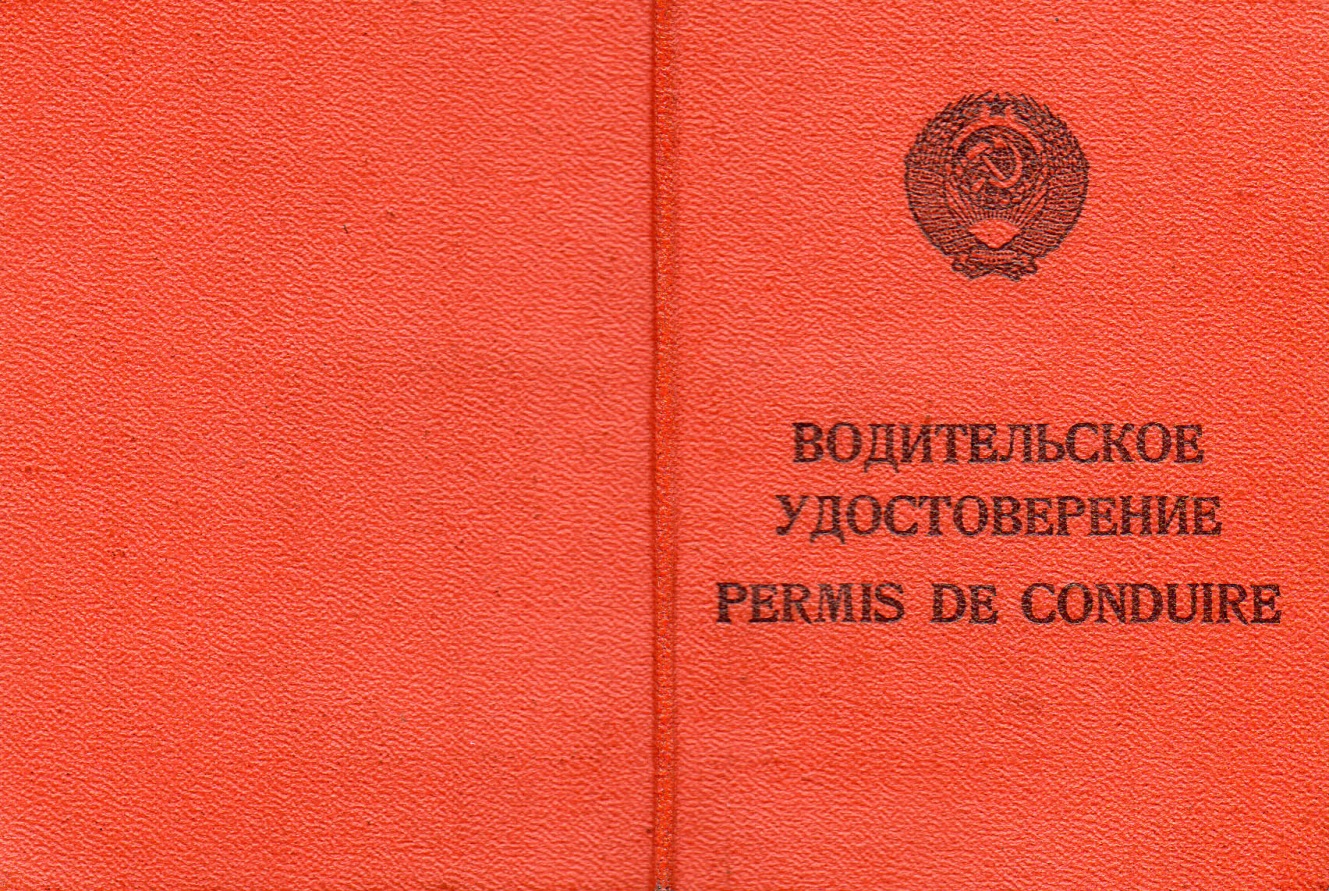 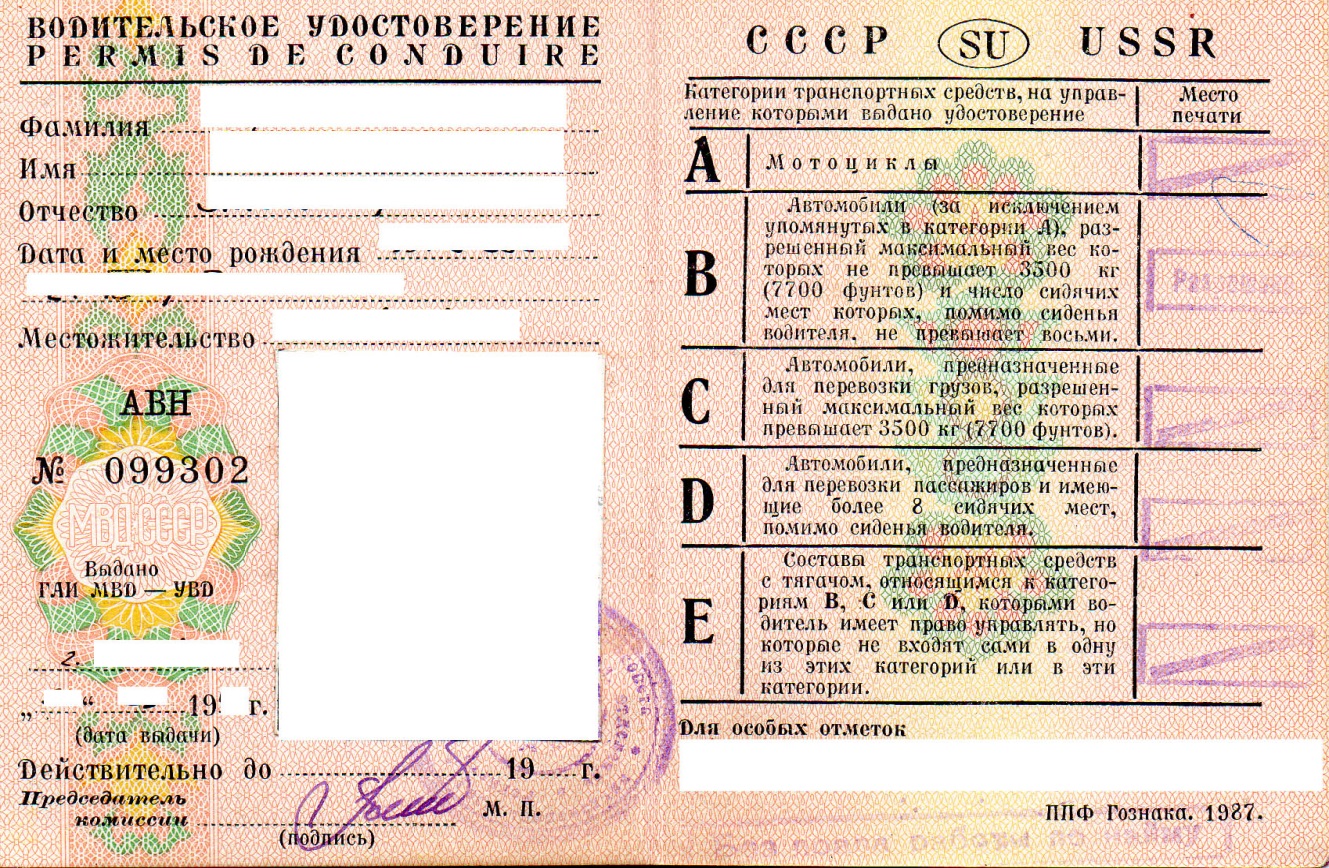 Зразок посвідчення водія, зазначений у пункті 1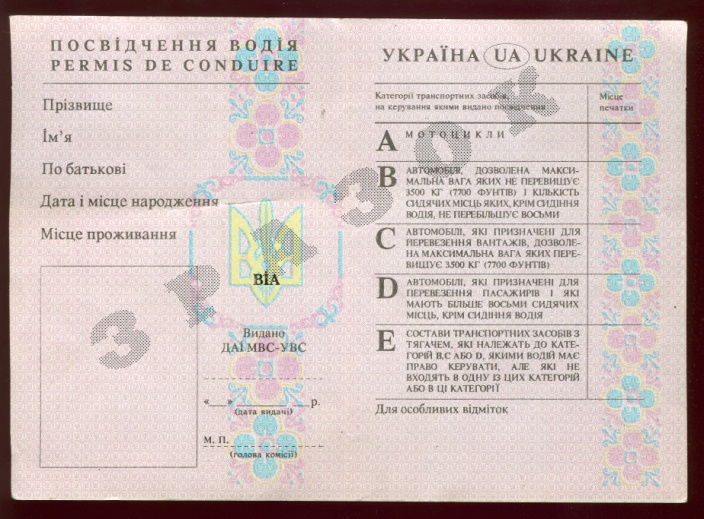 Зразок посвідчення водія, зазначений у пункті 2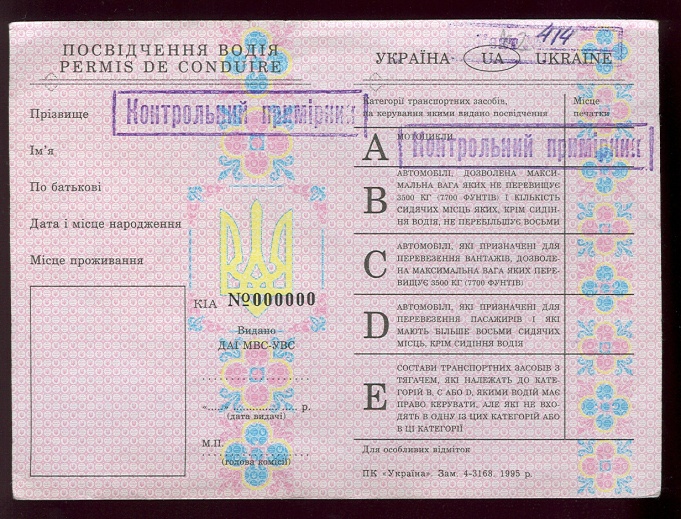 Зразок посвідчення водія, зазначений у пункті 3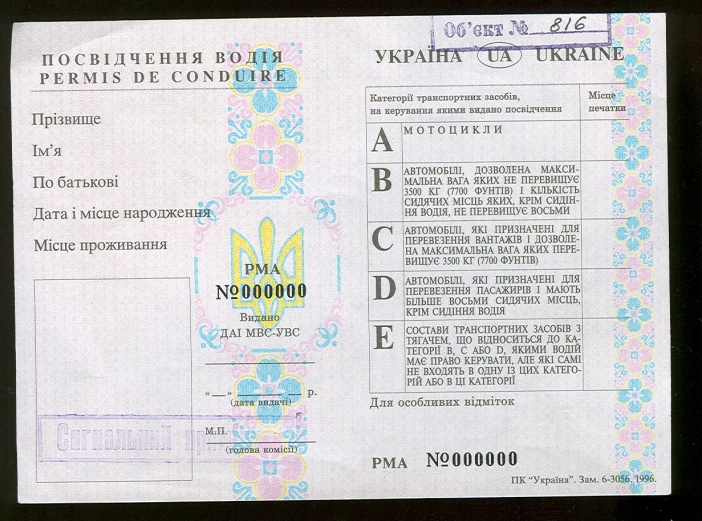 Зразок посвідчення водія, зазначений у пункті 4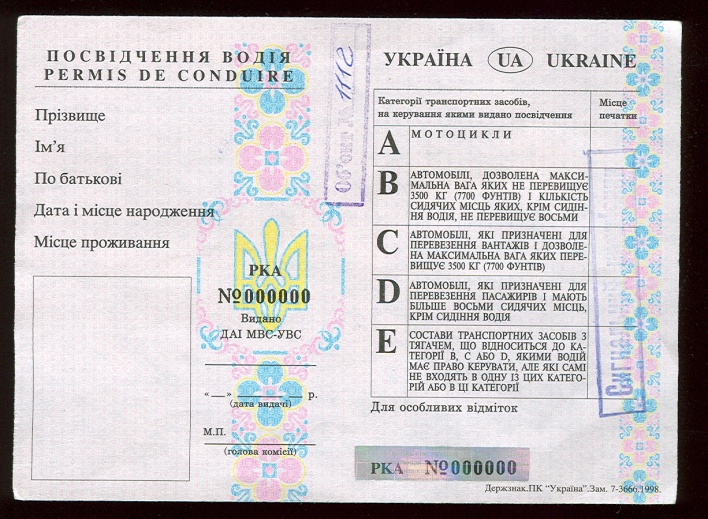 Зразок посвідчення водія, зазначений у пункті 5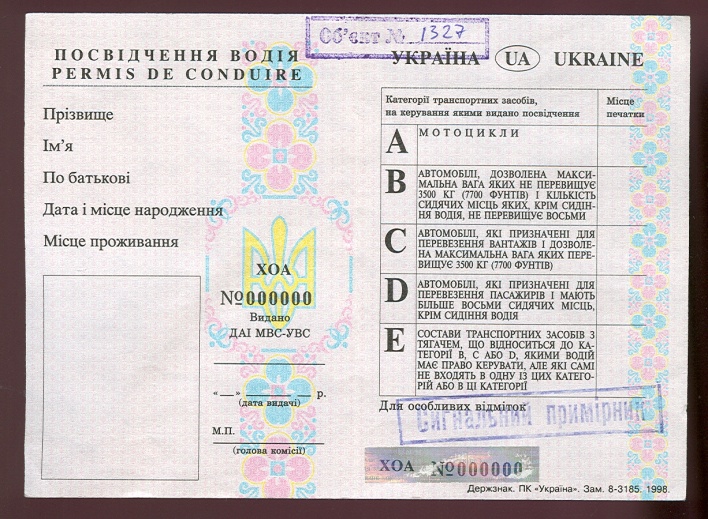 Зразок посвідчення водія, зазначений у пункті 6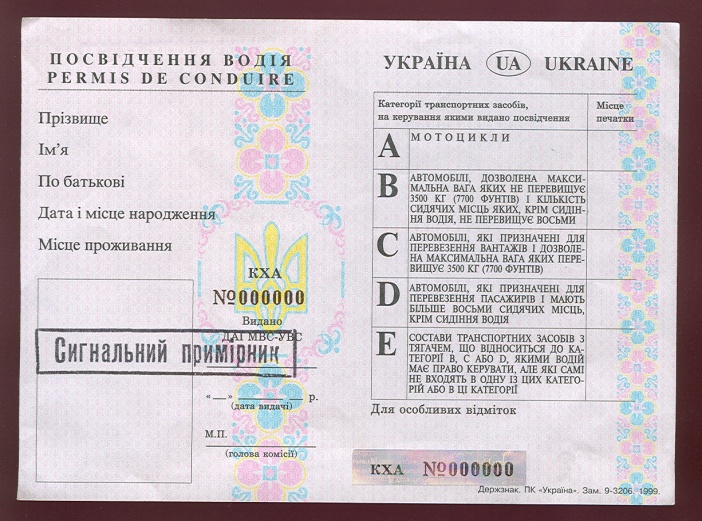 Зразок посвідчення водія, зазначений у пункті 7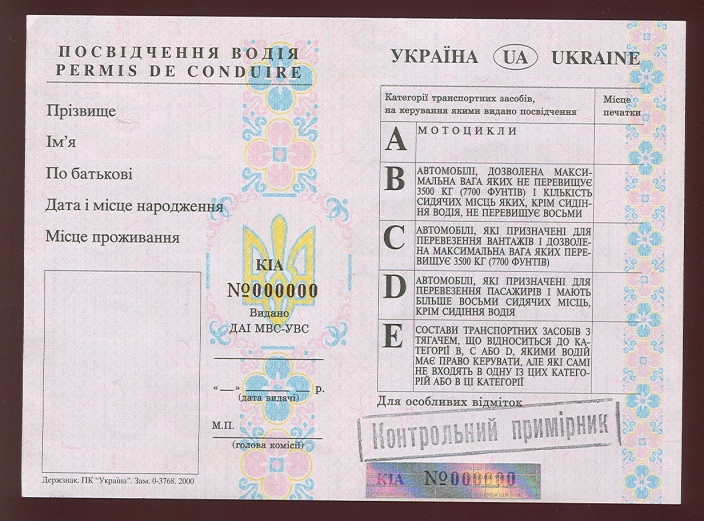 Зразок посвідчення водія, зазначений у пункті 8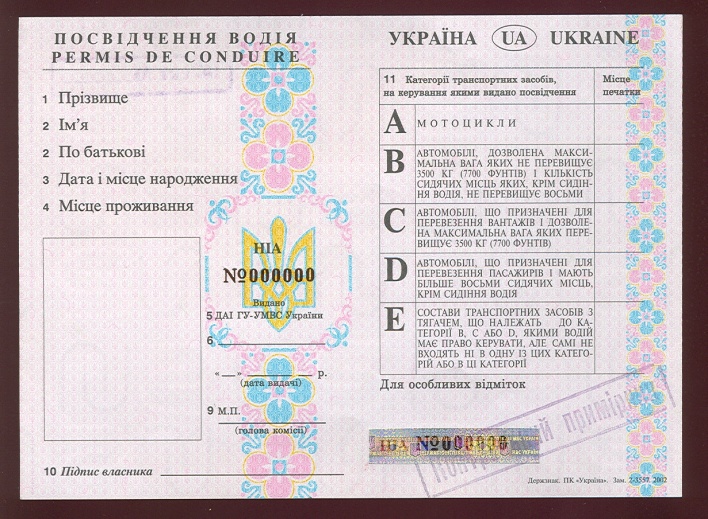 Зразок посвідчення водія, зазначений у пункті 9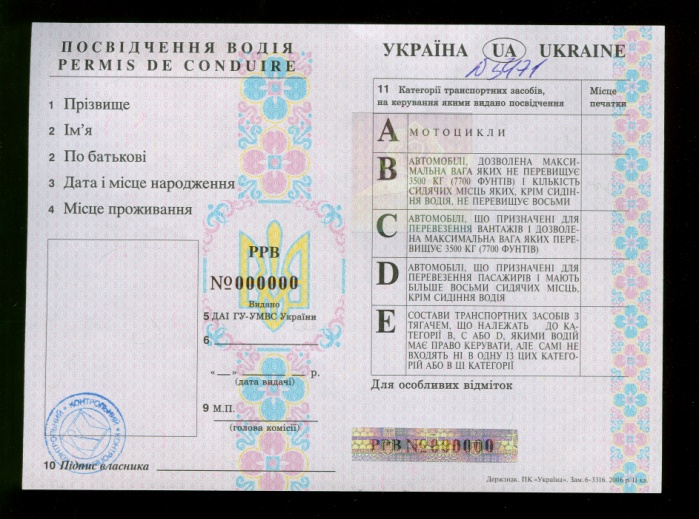 Зразок посвідчення водія, зазначений у пункті 10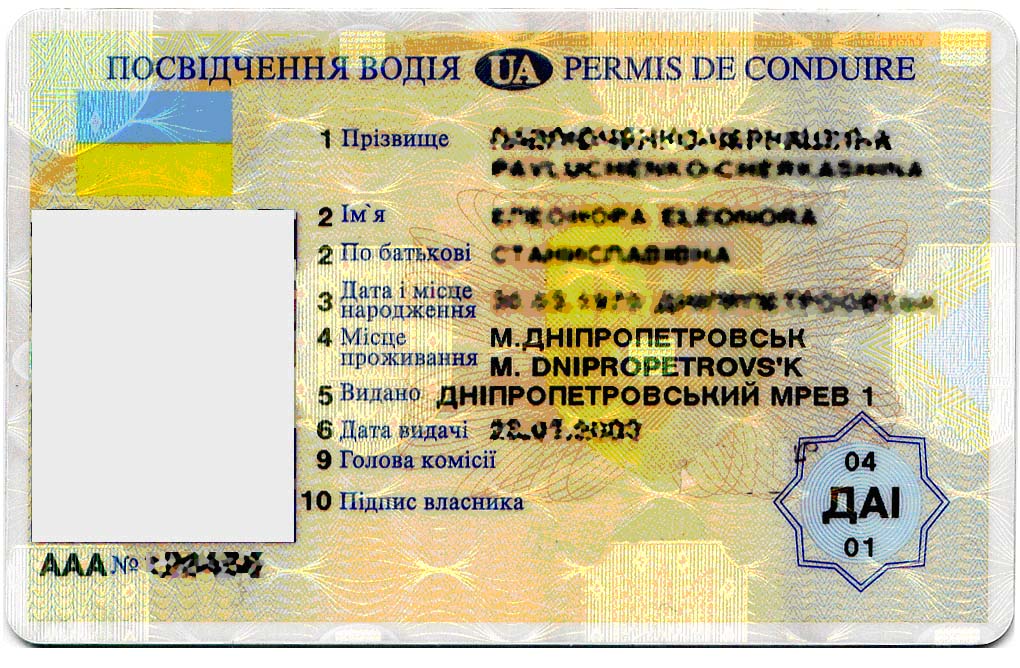 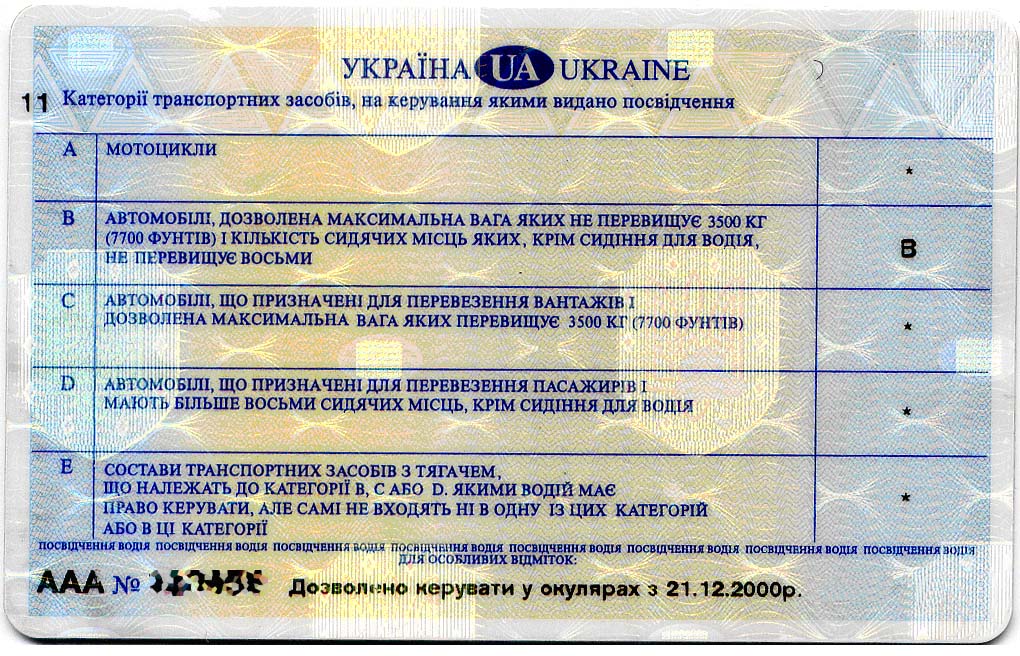 Зразок посвідчення водія, зазначений у пункті 11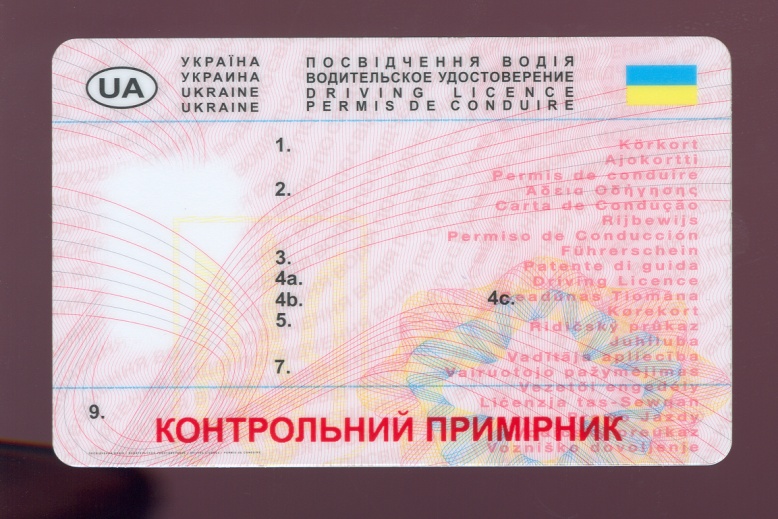 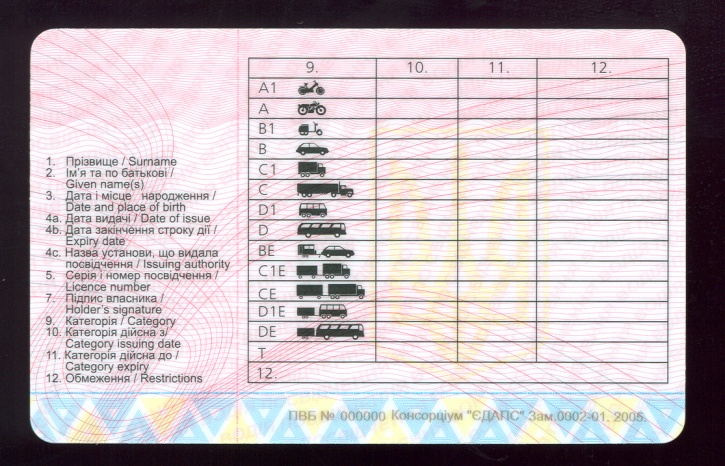 Зразок посвідчення водія, зазначений у пункті 12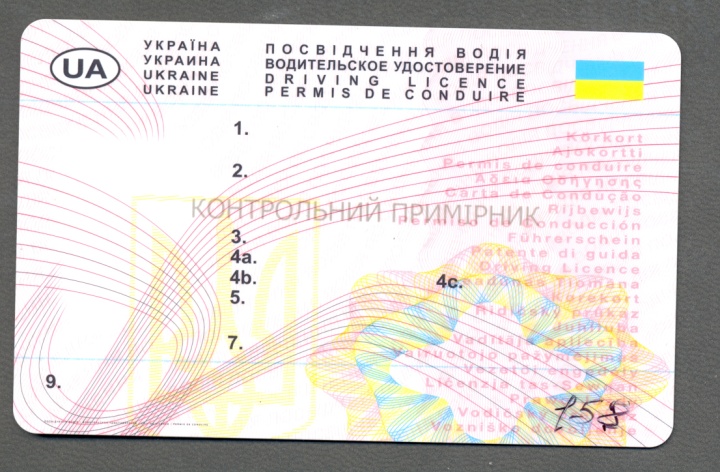 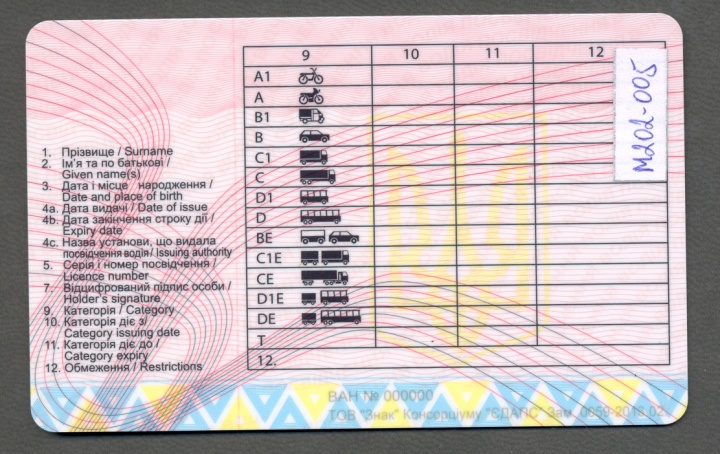 Зразок посвідчення водія, зазначений у пункті 13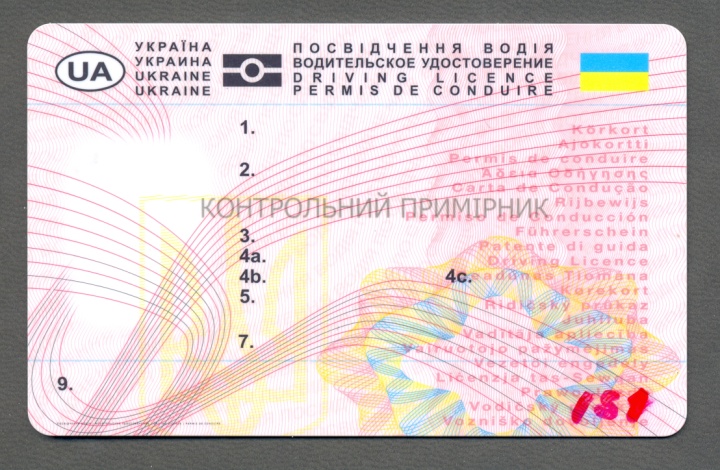 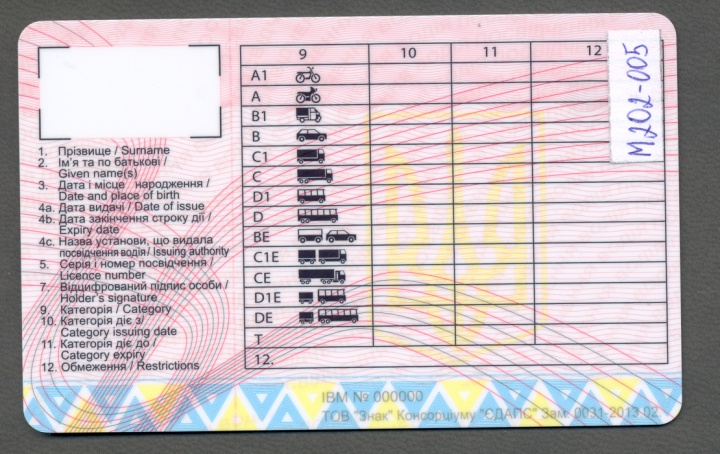 Зразок посвідчення водія, зазначений у пункті 14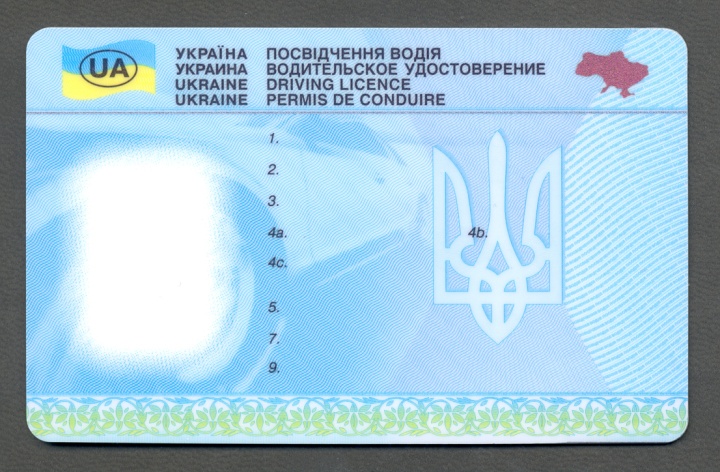 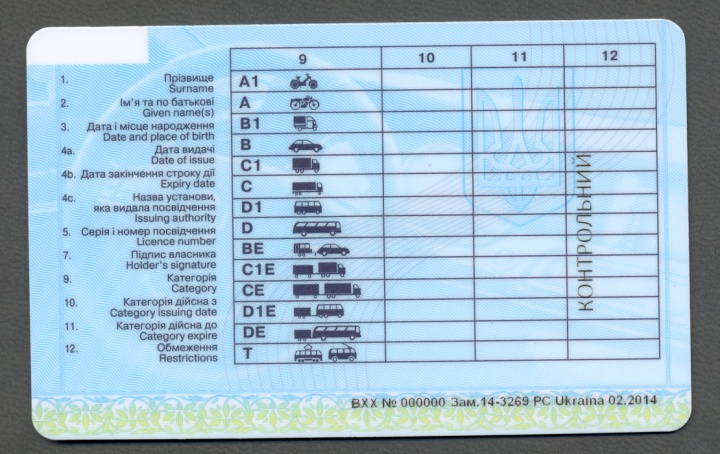 Зразок посвідчення водія, зазначений у пункті 15